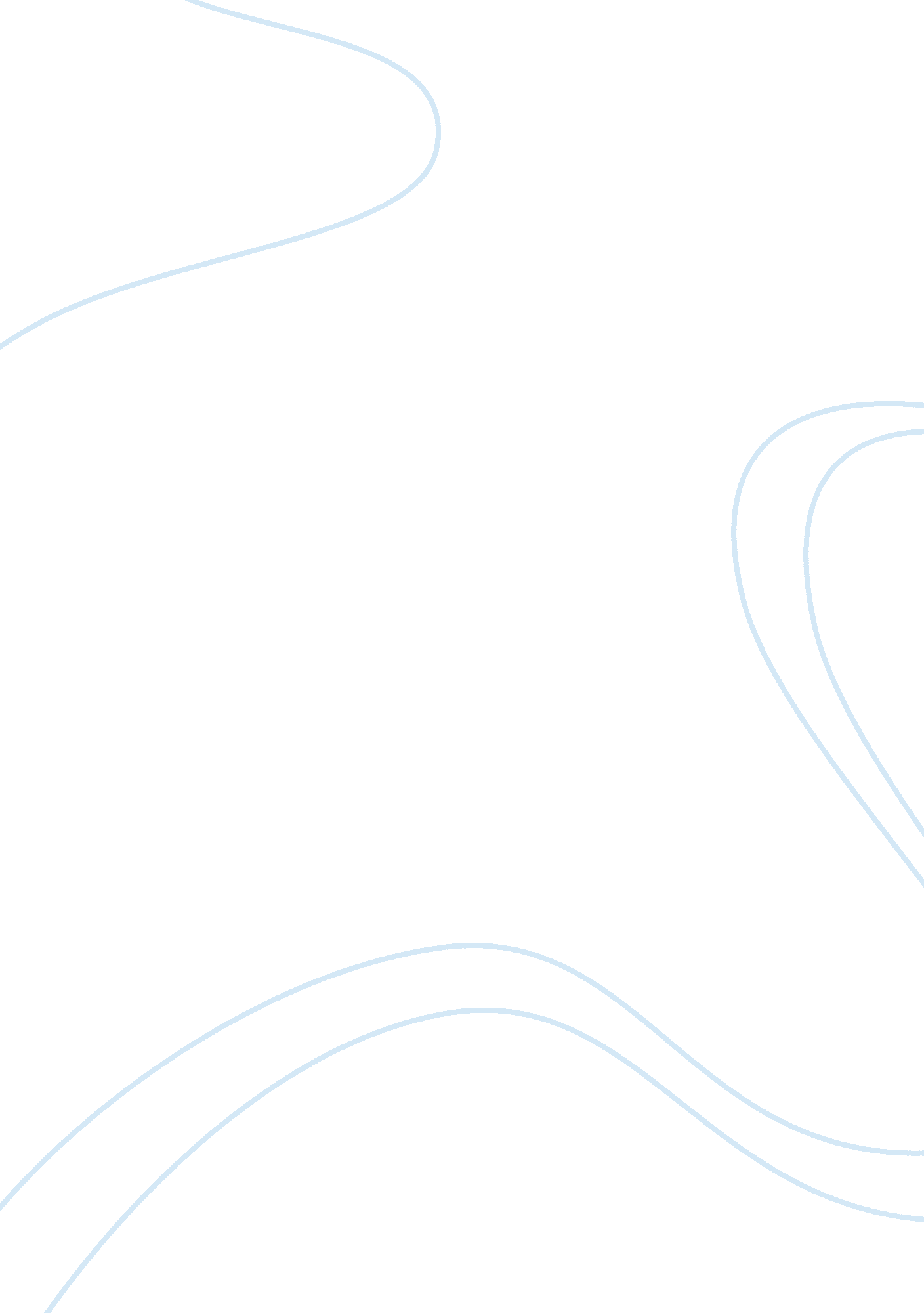 The strategic capability of tesco malaysia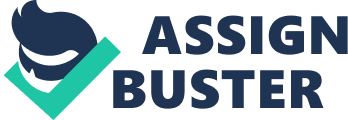 Achievement in every business that activates for promotion and income attainment be positioned on the capacity of the organization in location and launching the goods/services being presented. Additionally, the capability of the business and its administration to contend and sustain a spirited frame between its contestants is a further source to declare that it is victorious. The steady growth and improvement on the merchandise line and the rising amount of consumers also describe the corporate position of a business. This article considers the strategic capability of TESCO Malaysia. In evaluating how Tesco, Malaysia is aggressive, the learning operated SWOT and value chain scrutinizes for the business pleasant appearance as well as the key internal powers and weaknesses. Realistic and strategic references are extracted in relative to some drawbacks watched in the case study. Strategic capability For Tesco, the organization should be able to get means of classifying of the stakeholders, the main concerns of the stakeholders; considerate of the stakeholders’ viewpoints and adding in the stakeholders’ viewpoints to the upcoming plans of the business. Furthermore, the business should grow producing customer markets to sponsor development and progress of the industry organization. This will address the growth potential of the organization to give out not only the backdrop customers but also present services to a superior consumer base. As such global relatives and the on the whole company performs and movements all over the earth should be explored in order to create sound conclusions that will understand the objectives of the company. Additionally, the business should keep on cultivating group of people dealings and ecological efforts to boost market visibility and pick up product power such as society programs that will publicize the compassionate reasons of the business, charitable trust and scholar curriculums, and marketing points that interprets the environmental concerns. Service deliverance is an intercreative and self-motivated method that from the customer’s point of view is a great deal than a inactive trade of cash for a exacting service. Points of services (e. g., in definability, heterogeneity, simultaneity, and perish ability) frequently need clients to be vigorously implicated in aiding to generate the service charge – whichever by serving themselves or by assisting and frequently working mutually with service workers. In high-contact arrangements consumers can control the time of order, the correct attitude of the service, and the excellence of service. If clients someway become improved clients – that is, much educated, interactive, or industrious – the class of the service experience will probably be augmented for the consumer and the group. In this matter, the business wants to make stronger connection with dealers and boosting market share. This attempt will result to similar industry interests that will supply to the business as well as the suppliers’ industry goals. Deal agreements and other commerce business deals should provide benefits and assistances for both parties. Well-organized delivery of goods and services through intended and strategic supply chain management proposals should be prioritized. Features of short term hr strategy: If anywhere has a possibility, resource synergies have to be understood by usual attrition. An Human Resource inventory will assist to obtain a improved image of estimated staff development. An Human Resource inventory seem to be at staff demographics such as agreement period and the retiring date for every personage workforce member. It presents information on projected staff earnings over time due to usual attrition. If it turns into obvious that likely attrition will not be enough to understand most of the possible synergies, other, worker sociable way outs may require to be taken into account (e. g. presenting untimely retirement packages, supporting team in the evolution to a fresh employer, etc.) Features of long term strategy: Hiring the exact outlines, it can verify both to enlisting persons with high prospective at an admission point who will raise in the association as well as to appointing experts including the outlines to execute well in a allotted job. Particularly where applicants are engaged for their prospective, ability maturity by workers working out will be important. Various teaching requirements of different kinds of team require to be obtained into account in upward a guidance strategy. Guidance should contain both on and off the profession preparation. Give confidence workers feats. Elevated staff presentation needs to be patted by motivation, rewards and allotting facilities. Rising a plan to methodically supervise, assess, distinguish, and incentive talented workforce makes certain a sense of fairness and presents role models that dynamically exhibit UN brilliance and professionalism. Long-term commerce diagram of an organization. Marketplace head: the business so as to have the major split of the marketplace, on purpose by sales. Logistics: the arranged association and storage space of merchandise all through the provide chain i. e. as of uncooked resources to done merchandise. Communications: the arrangement of an organization – its populace, system, organization and procedure. Human resources: the purpose inside commerce accountable for an organization’s public. This task agreement by means of workforce development, staffing, preparation and disburse subject. Business objectives: the trimmings which and society seek to attain by income such as budget gear and strategy. Workforce planning: estimate prospect person reserve supplies and ensure the solid has correct figure of populace, in the correct place, by means of the correct skills at the correct time. Organization design Studies in business and trade have tackled the conditions surrounding the retail industry. Almost every scholarly article has indicated the retail market as cutthroat and highly competitive. In the case of UK, one company has apparently acquired an accurate formula in neutralising this level of competition in the market, Tesco Plc. This report will be giving an account of the strategic capability of the company in the retail industry. Majority of the data used in this report will come from the annual reports and website of Tesco. Other information will be taken from academic articles and scholarly journals that took account on the case of Tesco. Tesco is already a legend at its own right. As manifested in the discussions above, its strategic capacity has constantly been a couple of steps ahead of the other competitors in the industry. Aside from looking at the “ local market conditions, for consumer behaviour, competitive environments, management styles, and legal regulations,” the ability of the company to take the needs of the consumers into consideration adds to their overall success. (Gurdjian, Kerschbaumer, Kliger, and Waterous 2000, 68) Moreover, the discussions above have similarly indicated that the company’s club card system has not only that given great deals for its core customers but ensured that the company will continue to do business in the future. Additionally, this attempt significantly fashioned a chance to maintain loyalty to Tesco’s chain of stores. All in all, Tesco’s resources are strong as it has dominated the entire retail industry of UK. Its value chain keeps their operations intact without incurring numerous losses and infringement with their social responsibilities. Lastly, their core competency, specifically their consumer-centric model, has been their ticket in being at the top of the retail industry’s major players. The report highlights that in the retail industry of UK, a standard of service accepted by the public is already established. This standard has is required to all the major players in the said industry and has become so common that the consumers have regarded it as somewhat negligible. The success of Tesco shows that knowing what the consumer needs defines the level of success that one could acquire. In their case, they focused their attention on convenience and customer relationship management. With the combination of these two factors, they have taken the retail industry by storm as loyal customers come flocking their chain of stores. Essentially, Tesco has been deemed as strategically capable because they have ultimately acquired loyalty from their customers. Their brand has become synonymous with the concept of superstores and groceries in UK. However, these apparent strengths could only be sustained by the company if they keep the customers happy by anticipating their every demand. In this regard, a major weakness is uncovered in this scenario. Eventually, all other players like Sainsbury’s, Safeway, Asda and Somerfield will be implementing their own loyalty scheme which will essentially allow them to once more catch up with the competitive advantage of Tesco. To this end, Tesco must start finding a way, even this early, to keep their advantage over the other players in the market. Section 2 Talent management It is the course of organization provides and order of ability in placement with organizational desires. Magnetizing and choosing talent, training and development to identify and sharpen the potential, building up skill accounts and concerts organization drop within the sphere of our Talent Management services. Organizational structure: the way a business is organised into different functions or operational units, with lines of managerial responsibility. Recruitment: the process of identifying the need for a new employee, defining the job, attracting candidates and selecting those best suited for the job. Intranet: an internal computer network that can only be accessed by people within an organisation. Assessment centres: the final evaluation and testing of candidates either by the recruiting company or externally on behalf of the recruiting company. Attracting and recruiting Employment engages being a focus for the accurate usual of applicant to pertain for opportunities. Tesco promotes posts in dissimilar methods. The route diverges depending on the work on hand. Tesco initial glances at its inner endowment arrangement to fill up a opportunity. This is a course that registers present workers looking for a progress, whichever at the same point or on endorsement. If there are no appropriate citizens in this ability Plan or rising on the inside organization growth programmed, choices, Tesco promotes the post on the inside on its intranet for 2 weeks. For peripheral staffing, Tesco publicizes openings through the Tesco website www. tesco-careers. com or in the course of opportunity boards in stores. Resumes are prepared internet for administrative points. The selected candidates have an interview conducted by presence at an appraisal centre for the finishing point of the assortment process. Public involved in store-based works with Tesco can loom malls with their CV or list though Jobcentre Plus. The store arranges a time to wait of public affecting in this method and calls them in as professions become accessible. For harder-to-fill or more professional posts, such as bakers and pharmacists, Tesco publicizes superficially: through its own online site and brochures through satellite channels and radio By putting announcements on Google or in publications such as The selection Journal. Tesco will look for the most commercial mode of attracting the accurate candidates. It is luxurious to announce on small screen and radio, and in several magazines, but occasionally this is essential to make sure the correct kind of public acquire to learn about the openings. Tesco creates it simple for contenders to realize about vacant jobs and has a easy submission procedure. By contacting the Tesco online, a candidate can catch about local posts, organization placements and head office locations. The internet site has an online application form for public to apply openly. Talent management It is the method of organization provides and order of aptitude in arrangement with managerial requirements. Attracting and choosing talent, preparation and growth to identify and sharpen the probable, structure up talent inventories and concert management drop within the area of our endowment Management services. Assortment entails selecting the mainly appropriate public from those that concern for a opportunity, at the same time as observance to employment acts and rules. Showing applicants is a very significant element of the assortment procedure. This makes sure that those chosen for conference have the paramount fit with the post necessities. In the primary steps of testing, Tesco administrators will stare with awareness at every candidate’s curriculum vitae (CV). The CV reviews the candidate’s qualification and profession record to date. A well-written and activist CV assists Tesco to review whether an candidate matches the someone condition for the post The business also offers a ‘ job category match’ utensil on its occupations web page. Public involved in functioning for Tesco can observe where they might well in previously applying. The method Tesco employs to choose outdoor organization applicants has more than a few stages. GLOSSARY assortment: the method of preferring which individual to hire from those that affect for a occupation opening. Screening: a capital of settling on which candidates should go advance to the afterward phases of a employment course. Curriculum vitae (CV): a certificate setting out a post candidate’s backdrop, qualifications familiarity and welfare. A contestant who overtakes screening be present at an appraisal centre. The appraisal centres happens in store and are scuttled by executives. They help to offer reliability in the assortment procedure. Candidates are specified a range of movements, including team-collaborating behavior or trouble resolving workout. These entail examples of troubles they might have to contract with at job. Contestants permitted by the internal consideration centres then have a meeting. Line administrators for the profession on present are included in the conference to confirm that the contender fits the post necessities. Section 3 ORGANIZATIONAL CULTURE There is nil solo classification also for organizational culture. The subject has been considered from a range of viewpoints collecting from regulations such as anthropology and sociology, to the functional regulations of managerial manners, organization science, and managerial communiqué. a few of the meanings are given below: A list of regular accepting just about which exploit is structured, verdict appearance in words whose hints are abnormal to the collection A list of indulgent or denotations distributed by a collection of community that are mostly implicit amid members and are obviously related and characteristic to the exacting collection which are also approved on to fresh members. A structure of awareness, of principles for perceiving, considering, assessing and performing that provide to share person societies to their ecological locations. The deeper stage of essential statements and viewpoints that are: educated reactions to the assembly’s troubles of endurance in its outside surroundings and its troubles of inside assimilation; are shared by associates of an association; that function automatically; and that describe in a essential “ captured -for-approved” style in an association’s outlook of itself and its surroundings. Any public organism coming up from a system of collective philosophies consisting of 2 apparatus: material-the networks of significance allied with philosophies, standards, and principles; and shapes-the performances whereby the denotations are uttered, stated, and communicated to associate s. This example of classifications symbolizes the two main camp outs that subsist in the study of managerial culture and its “ appliance strategies.” The primary encampment visions society as contained in societal life. Civilization is what obviously appears as persons alter themselves into societal crowd as tribes, societies, and finally, countries. The next camp signifies the vision that customs is an open social invention coming up from social interface whichever as an deliberate or accidental effect of conduct. In further expressions, customs is embraced of separate obvious structures that assemblies of public makes in the course of social dealings and apply to meet head-on the broader social setting. This subsequent analysis of customs is mainly appropriate to the scrutiny and assessment of managerial culture and to civilizing varies strategies that organizers can utilize to get better managerial performance. Flexible working practices ‘ Flexible working’ is a expression that describe any operational prototype modified to outfit your requirements. Ordinary type of flexible working are: part time: operational fewer than the standard hours, perhaps by work fewer days per week flexi-time: choose when to annualized hours: your hours are work out in excess of a year compressed hours: working your decided hours more than fewer days staggered hours: different starting, break and finishing times for employees in the same workplace job sharing: distribution a job intended for one being with an important person else home working: working from home This list is not comprehensive with there might be additional form of flexible working so as to are superior right to manager. Now that you contain chosen flexitime as the operational prototype that nearly all intimately suit your situation, you can create a request to manager. Previous to you perform this however; you require constructing a commerce container in hold of your request. Flexitime might contain a crash on your manager commerce and present are convinced dealing basis on which your request might be refuse. Your case be supposed to try to propose answer to several possible troubles and show up the compensation of leasing you employment flexitime. Work-life balance You need to stress that improving your work-life balance will help your morale, motivation and commitment to the business. If you need to work flexibly because of family commitments, granting your request will make sure that you can stay with the business and are not forced to look elsewhere. It will also enhance the business’s reputation as an employer of choice. Section 4 Disciplinary and grievance procedures Purpose of Discipline provide work for are probable to behavior themselves in agreement by usually satisfactory employment behaviors Manager ate probable to place an instance via their behavior approach and labor behavior. Disciplinary proceedings are compulsory to right wrong work behaviors and to guarantee equality and constancy Type of disciplinary actions analysis sitting Level 1 warning Level 2 warning Suspension Terminations Demotions instinctive reassignments Governance procedure Governance has be an essential fraction of commerce practice as the formation of business organization with the division of possession as of organization. Because its beginning, dissimilar author contain provide dissimilar definition which often be different considerably in conditions of objectives, target plus income and gear toward attain and understand it. Starting perception’s viewpoint, and quite thin meaning of business governance be offer by Shleifer and Vishny, within this meaning, business governance is limited toward the connection among a business as well as its shareholders which is the central spot of the customary money example, vocal in ‘ organization theory’. A a great deal broader useful explanation is supply through the Organization intended for financial assistance and growth telling business governance as: “… a locate of dealings among a corporation’s organization, its panel, its shareholders plus additional stakeholders. Business governance as well supplies the arrangement from side to side which the objectives of the corporation are set, and the earnings of attain persons objectives and monitor concert are resolute.” This meaning distinguish not simply the connection among corporation with shareholders other than as well a broad collection of relations among corporation and additional stakeholders similar to workers, clientele, provider and bondholders. Such point of view is normally spoken within ‘ stakeholder theory’. In his description, Cadbury emphasize on business governance intended for the constancy and fairness of culture in proverb, “ business governance be worried through asset the equilibrium flanked through monetary and communal target among persons with common target. The governance structure be present to cheer the well-organized employ of reserve and evenly to need answerability intended for the stewardship of persons capital. The aspire is to support as almost as probable the wellbeing of persons, corporation, and culture.” Recognize more than a few key characteristics of business governance: To make sure a sufficient and suitable scheme of manage inside an association most important toward maintain of possessions; To avoid some solitary person as of have as well a great deal authority and pressure; To set up suitable association among corporation’s organization, the panel of manager, shareholders, and additional stakeholders; To make sure so as to the association is scurry at the most excellent wellbeing of the shareholders along with extra stakeholders and To give confidence improved clearness and responsibility. 